Расписаниедля детей младшего дошкольного возраста (3-5 лет)Расписание для детей старшего дошкольного возраста (5-7 лет)День неделиВремя проведенияНепрерывная образовательная деятельностьПОНЕДЕЛЬНИК10.00«Говорим правильно»ПОНЕДЕЛЬНИК10.20ФизкультминуткаПОНЕДЕЛЬНИК10.30Художественно – эстетическое развитие (Музыка)ПОНЕДЕЛЬНИК10.50ФизкультминуткаВТОРНИК10.00Познавательное развитие (ФЭМП)ВТОРНИК10.20ФизкультминуткаВТОРНИК10.30Художественно – эстетическое развитие(Рисование)ВТОРНИК10.50ФизкультминуткаСРЕДА10.00Познавательное развитие(Ознакомление с окружающим миром)СРЕДА10.20ФизкультминуткаСРЕДА10.30Художественно – эстетическое развитие  (Лепка/Аппликация)СРЕДА10.50ФизкультминуткаЧЕТВЕРГ10.00Речевое развитие (Развитие речи)ЧЕТВЕРГ10.20ФизкультминуткаЧЕТВЕРГ10.30Художественно – эстетическое развитие  (Музыка)ЧЕТВЕРГ10.50ФизкультминуткаПЯТНИЦА10.00Познавательное развитие (ФЭМП)ПЯТНИЦА10.20ФизкультминуткаПЯТНИЦА10.30«Говорим правильно»ПЯТНИЦА10.50ФизкультминуткаДень недели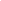 Время проведенияНепрерывная образовательная деятельностьПОНЕДЕЛЬНИК11.00«Говорим правильно»ПОНЕДЕЛЬНИК11.20ФизкультминуткаПОНЕДЕЛЬНИК11.30Художественно – эстетическое развитие (Музыка)ПОНЕДЕЛЬНИК11.50 ФизкультминуткаПОНЕДЕЛЬНИК12.00Художественно – эстетическое развитие (Рисование)ВТОРНИК11.00Познавательное развитие (ФЭМП)ВТОРНИК11.20ФизкультминуткаВТОРНИК11.30Художественно – эстетическое развитие (конструирование)ВТОРНИК11.50 ФизкультминуткаВТОРНИК12.00«Говорим правильно»СРЕДА11.00Познавательное развитие(Ознакомление с окружающим миром)СРЕДА11.20ФизкультминуткаСРЕДА11.30Художественно – эстетическое развитие  (Лепка/Аппликация)СРЕДА11.50 ФизкультминуткаСРЕДА12.00Речевое развитие (Развитие речи)ЧЕТВЕРГ11.00Познавательное развитие (ФЭМП)ЧЕТВЕРГ11.20ФизкультминуткаЧЕТВЕРГ11.30Художественно – эстетическое развитие  (Музыка)ЧЕТВЕРГ11.50 ФизкультминуткаПЯТНИЦА11.00Познавательное развитиеПЯТНИЦА11.20ФизкультминуткаПЯТНИЦА11.30Художественно – эстетическое развитие  (Лепка/Аппликация)ПЯТНИЦА11.50 ФизкультминуткаПЯТНИЦА12.00Речевое развитие (Развитие речи)